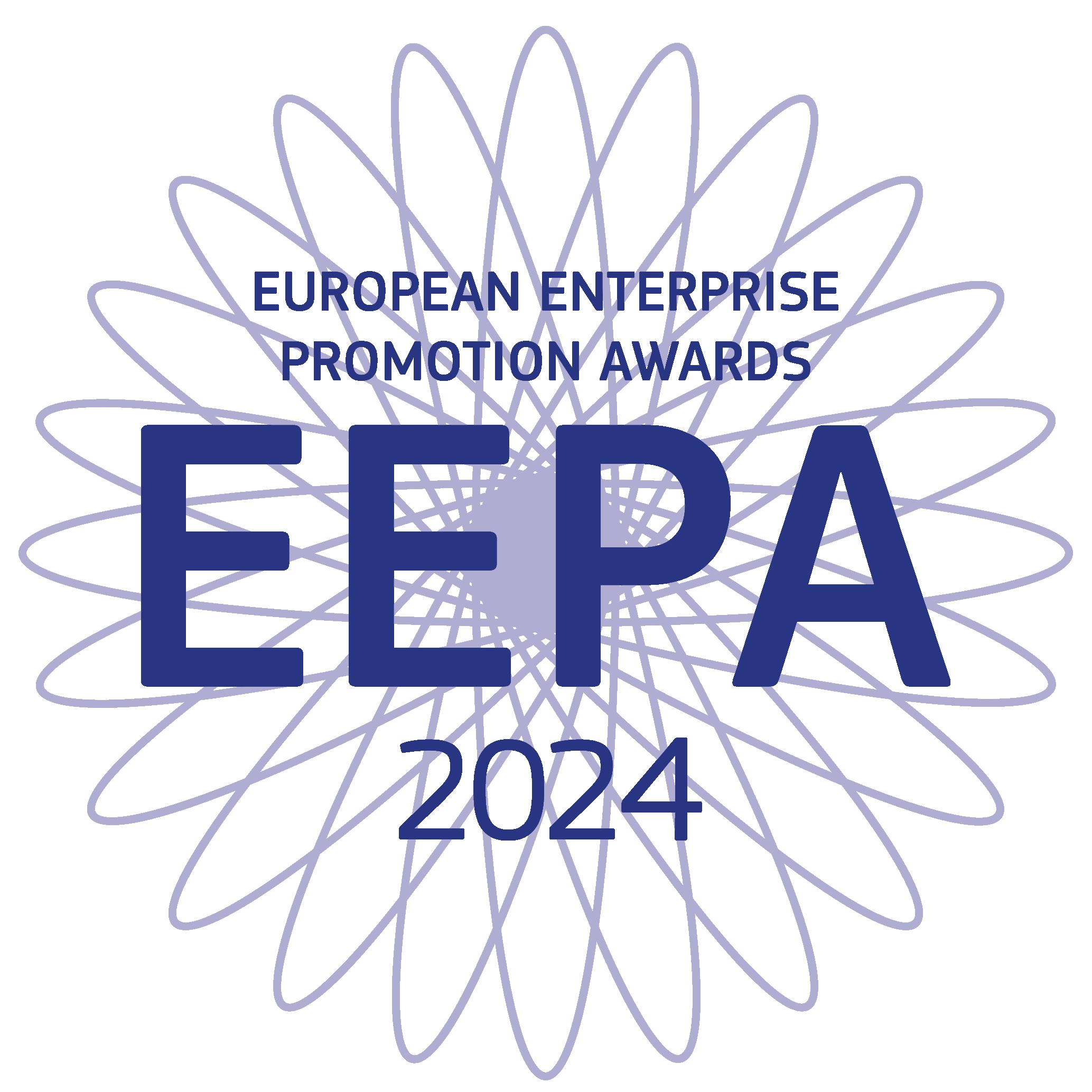 EUROPOS VERSLININKYSTĖS SKATINIMO APDOVANOJIMAI 2024 m.PRAKTINIS VADOVASTurinys1. APIBRĖŽIMAS IR PAGRINDIMAS	31.1. Verslumo apdovanojimai	31.2. Tikslai	31.3. Verslumo svarba	31.4. Nauda konkurso dalyviams ir laimėtojams	32. METODIKA	42.1. Tikslinė auditorija	42.2. Nominacijos	42.3. Dviejų etapų atranka	52.3.1. Atranka nacionaliniu lygiu	52.3.2. Atranka Europos lygiu	62.4. Tinkamumo kriterijai	72.5. Apdovanojimo skyrimo kriterijai	93. NACIONALINIS VERTINIMAS IR ATRANKA	93.1. Tinkamumo kriterijai	93.2. Atrankos kriterijai	103.3. Pretendentų į nominacijas atranka	111. APIBRĖŽIMAS IR PAGRINDIMAS 1.1. Verslumo apdovanojimai. Europos Komisijos teikiamų Europos verslininkystės skatinimo apdovanojimų tikslas – pripažinti ir apdovanoti išskirtines iniciatyvas, kuriomis skatinamas verslumas. Apdovanojimai pradėti teikti 2005 m. Tai ne tik konkursas – juo taip pat siekiama išplėsti verslumo sampratą, skatinti palankių verslo sąlygų kūrimo politiką ir jos įgyvendinimą bei akcentuoti verslo sėkmės istorijas. Europos verslininkystės skatinimo apdovanojimų laimėtojai renkami kiekvienais metais ir tampa įkvėpimo šaltiniu kitiems. Geografinė konkurso apimtis apima 27 Europos Sąjungos valstybes nares, taip pat bendrosios rinkos programos MVĮ ramsčio asocijuotosios šalys Support to SMEs - European Commission (europa.eu)1.2. Tikslai. Pagrindiniai apdovanojimų teikimo tikslai:Nustatyti ir pripažinti sėkmingą veiklą ir iniciatyvas, kurių imamasi skatinant verslumą ir bendradarbiavimą.Pristatyti ir pasidalyti geriausiais bendradarbiavimo pavyzdžiais ir sėkmės istorijomis.Dar labiau pabrėžti bendradarbiavimo vaidmens visuomenėje svarbą.Paskatinti ir įkvėpti bendradarbiauti.1.3. Verslumo svarba. Palanki verslumo politika neatsiejamai susijusi su mažųjų ir vidutinių įmonių (toliau – MVĮ) – gyvybiškai svarbios Europos ekonomikos dalies, kuriai tenka daugiau kaip 99 proc. Europos verslo, – poreikiais. MVĮ prisideda prie naujovių kūrimo, taip pat yra konkurencingumo šaltinis, užtikrina darbo rinkos lankstumą ir, svarbiausia, kuria naujas darbo vietas. Taigi, pripažindamas verslumo svarbą, Europos Komisijos (toliau - EK) Vidaus rinkos, pramonės, verslumo ir MVĮ generalinis direktoratas ketina skirti apdovanojimus už iniciatyvas, kurios skatina verslo plėtrą.Atsižvelgiant į visos Europos Sąjungos šalių geografinę ir kultūrinę aprėptį, sėkminga patirtis gali geriausiai atskleisti skirtingus būdus, kuriuos pasitelkę regionai, centrai, didmiesčiai, miestai ir bendruomenės kūrybiškai ėmėsi verslumui palankios veiklos ir sukūrė tam tinkamą aplinką. 1.4. Nauda konkurso dalyviams ir laimėtojams. Visi nacionalinės atrankos laimėtojai bus pakviesti dalyvauti Europos verslininkystės skatinimo apdovanojimų įteikimo ceremonijoje. Informacija apie visų pretendentų į apdovanojimus iniciatyvas bus paskelbta Europos verslininkystės skatinimo apdovanojimų internetinėje svetainėje, kad su ja galėtų susipažinti kuo didesnė visuomenės dalis. Vykdant visuomenės ir socialinio informavimo kampaniją, bus viešinama informacija apie nominuotus pretendentus, jiems bus skiriama daug dėmesio. Apdovanojimų laimėtojai bus dvejopi: laimėtojai, kuriems skiriamas apdovanojimas už kūrybingą verslumo praktiką, ir vienas vertinimo komisijos didžiojo prizo laimėtojas. Nugalėtojai ne tik gaus apdovanojimus, bet ir bus pagerbti už kūrybingumą ir sėkmingą iniciatyvos įgyvendinimą. Taigi jie, kaip sektinas visos Europos Sąjungos pavyzdys, galės įkvėpti kitus. Visuomenės informavimo kampanija bus vykdoma tiek nacionaliniu, tiek Europos mastu, siekiant užtikrinti, kad laimėtojai būtų skelbiami tiek nacionalinėse, tiek pagrindinėse Europos visuomenės informavimo priemonėse.2. METODIKA 2.1. Tikslinė auditorija.Konkursas skirtas viešosios ir privačiosios partnerystės iniciatyvoms. Konkurse gali dalyvauti centrinės, regioninės, vietos valdžios institucijos, bei kiti juridiniai asmenys, vykdantys viešojo ir privataus sektorių partnerystės iniciatyvas tarp valdžios įstaigų ir verslo, mokslo programų ir verslo organizacijų. Atsakingo ir įtraukaus verslumo kategorijoje paraiškas gali teikti privatūs subjektai, kurie atitinka MVĮ apibrėžtį, pateiktą MVĮ apibrėžtyje (europa.eu), jei projektas, kuriuo siekiama dalyvauti konkurse, nėra pagrindinė MVĮ verslo veikla. Pagrindiniai veiksniai, lemiantys, ar įmonė yra MVĮ, yra šie: darbuotojų skaičiusapyvarta arba balanso suma.2.2. Nominacijos.Pateikiamos šešios apdovanojimų, kuriais įvertinamos sėkmingos verslumą skatinančios nacionalinės, regioninės arba vietinės iniciatyvos, nominacijos: Verslumo dvasios skatinimas: apdovanojamos bendradarbiavimo nacionaliniu, regioniniu ar vietos lygiu iniciatyvos, kuriomis skatinamas verslumas, ypatingą dėmesį skiriant jaunimo ir moterų iniciatyvoms. Pavyzdžiai: kampanijos ir renginiai, skirti kelti verslininkystės ir verslumo lygį ir kūrybingumą, skatinti inovacijas ir rizikos prisiėmimą remiančią kultūrą.Investicijos į verslumo įgūdžius. Įvertinamos nacionalinio, regioninio ar vietos lygmens iniciatyvos, kuriomis siekiama gerinti verslumo, vadybos ir darbuotojų įgūdžius.Pavyzdžiai: konkrečių įgūdžių, kaip antai techninių įgūdžių, reikalingų amatininkystei, kalbinių gebėjimų, skaitmeninių įgūdžių, gerinimo skatinimas; verslininkų mobilumo ir mentorystės programos, verslumo ugdymas mokyklose ir universitetuose.Skaitmeninės pertvarkos rėmimas: parama įmonių skaitmeninei pertvarkai, kad jos galėtų kurti, parduoti ir naudoti bet kokios rūšies skaitmenines technologijas, produktus ir paslaugas.Verslo aplinkos gerinimas ir verslo internacionalizavimo rėmimas: pripažįsta novatorišką nacionalinio, regioninio ar vietos lygmens politiką ir iniciatyvas, dėl kurių Europa tampa patraukliausia vieta pradėti verslą, jį valdyti, skatinti jo augimą ir plėtrą bendrojoje rinkoje, supaprastinti teisėkūros ir administracines procedūras įmonėms ir įgyvendinti principą "visų pirma galvokime apie mažuosius" mažųjų ir vidutinių įmonių naudai.Pavyzdžiai: priemonės, kuriomis siekiama mažinti biurokratizmą, pradėti kurti naujas įmones, remti įmonių nuosavybės perdavimą, sudaryti palankesnes sąlygas MVĮ patekti į viešųjų pirkimų rinkas.Projektai, kuriais remiamas tarptautinis verslo bendradarbiavimas, informavimo ar derinimo priemonės, paramos paslaugos ar schemos, padedančios MVĮ išvykti į užsienįTvarios pertvarkos finansavimas. Įvertinama nacionalinio, regioninio ar vietos lygmens politika ir iniciatyvos, kuriomis remiama tvari pertvarka ir aplinkos aspektai, kaip antai žiedinė ekonomika, poveikio klimatui neutralumas, švari energija, efektyvus išteklių naudojimas ar biologinė įvairovė, pvz., užtikrinant tvarų įgūdžių ugdymą ir tinkamumą, taip pat finansavimą.Pavyzdžiai: parama įmonėms, kad jos pakoreguotų tvarius verslo modelius. Apdovanojimas už atsakingą verslą: skiriamas už nacionalines, regionines ar vietos verslininkystės iniciatyvas, skatinančias bendrąją MVĮ socialinę atsakomybę. Šis apdovanojimas taip pat skiriamas verslo plėtros skatinimui tarp socialiai pažeidžiamų grupių, pvz., bedarbių, ilgą laiką nedirbusių asmenų, legalių migrantų, neįgaliųjų, etninių mažumų.Pavyzdžiai: socialinės arba nepelno siekiančios įstaigos, įgyvendinančios verslininkystės iniciatyvas.Europos vertinimo komisija taip pat skirs specialų apdovanojimą už kūrybingiausią ir labiausiai įkvepiančią verslininkystės iniciatyvą. 2.3. Dviejų etapų atranka. Atranka bus vykdoma dviem etapais. Pirmasis etapas vyks nacionaliniu lygiu. Tik nacionalinio atrankos etapo laimėtojai galės pretenduoti į Europos apdovanojimus. 2.3.1. Atranka nacionaliniu lygiu.Kiekviena dalyvaujanti šalis turi nurodyti nacionalinį EEPA koordinatorių (toliau – nacionalinis koordinatorius), anksčiau žinomą kaip pagrindinį prieigos centro kontaktinį asmenį (angl. SPOC).Nacionalinis koordinatorius paskelbia informaciją apie Europos verslininkystės skatinimo apdovanojimus savo šalyje ir įtraukia tinkamas iniciatyvas į nacionalinį atrankos procesą. Kiekvienos šalies paraiškų teikimo terminus taip pat nustato nacionalinis koordinatorius. Jis gali nuspręsti, ar organizuoti nacionalinį konkursą ir apdovanojimų ceremoniją, ar ne. Europos Komisija pateikia standartinę paraiškos formą, jei nacionaliniai koordinatoriai nuspręstų naudoti ją nacionalinėje atrankoje. Nacionaliniai koordinatoriai suteikia reikalingą informaciją potencialiems dalyviams, kuriems reikia paaiškinimų ar gairių, kaip teikti paraišką. Iniciatyvų atrankos gairės išdėstytos šiame dokumente. Gavęs paraiškas, nacionalinis koordinatorius atrinks dvi iniciatyvas dviejose skirtingose kategorijose ir pateiks jas Europos verslininkystės skatinimo apdovanojimų europinei atrankai. Kiekvienos šalies nacionalinis koordinatorius priima sprendimus savo nuožiūra, tačiau, Europos Komisijai paprašius, kiekviena šalis turi gebėti pagrįsti savo pasirinkimą ir pateikti atrankos skaidrumo ataskaitą, pavyzdžiui, atrankos posėdžio protokolą. Kiekviena šalis atrenka ne daugiau kaip du nacionalinius kandidatus į Europos verslininkystės skatinimo apdovanojimus dviejose skirtingose nominacijose. Europos lygiu paraiškas galima teikti viena iš oficialių ES kalbų. Nacionalinis koordinatorius elektroniniu būdu turi siūlyti savo nacionalinius laimėtojus antrajam (paskutiniam) Europos verslininkystės apdovanojimams iki 2024 m. rugpjūčio 1 d.Antrajam etapui paraiškas bus galima siųsti tik elektroniniu būdu „pdf“ ir „word“ formatu.Paraiškos formos turėtų būti pateiktos: ann.garrott@loweurope.eu2.3.2. Atranka Europos lygiu.Nacionalinių koordinatorių teikiamų Europos Komisijai vieno ar dviejų nacionalinių kandidatų paraiškų formų apimtis turi būti ne daugiau kaip 10 puslapių. Vertinimo komisiją sudarys Europos Komisija. Į vertinimo komisiją bus įtraukta po vieną mokslo institucijų, verslo organizacijų atstovą, pirmąjį šių metų pusmetį Europos Sąjungos Tarybai pirmininkaujančiai valstybei narei atstovausiantį verslininką, verslo organizacijos atstovą ar aukštas pareigas užimantį vyriausybės atstovą ir antrąjį šių metų pusmetį Europos Sąjungos Tarybai pirmininkausiančiai valstybei narei atstovausiantį aukštas pareigas užimantį vyriausybės atstovą. Į vertinimo komisiją taip pat skiriami du nuolatiniai nariai: vienas – iš EK Vidaus rinkos, pramonės, verslumo ir MVĮ generalinio direktorato, kitas – iš EK Regionų komiteto. EK taip pat kvies, praėjusių metų didžiojo komisijos prizo laimėtojo atstovą. Bus sudaroma dalyvių duomenų bazė, visos paraiškos bus teikiamos vertinimo komisijos nariams elektronine versija. Paprašius bus suteikta papildoma informacija. Vertinimo komisija surengs posėdį Briuselyje, kuriame apsvarstys paraiškas. Komisija paskirs pirmininką, kurio balsas bus lemiamas, esant lygiam balsų skaičiui; vertinimo komisijos posėdžio sekretorius bus pagal sutartį pasamdytos agentūros darbuotojas. Vertinimo komisija sudarys nominantų sąrašą. Posėdyje iš nominantų sąrašo bus išrinktas kiekvienos nominacijos nugalėtojas ir didžiojo vertinimo komisijos prizo laimėtojas. Vertinimo komisija išrinks nugalėtojus pagal toliau aprašytus tinkamumo ir apdovanojimų skyrimo kriterijus. Vertinimo komisija gali nuspręsti priskirti paraišką kitai nominacijai, jeigu manys, kad kita kategorija yra tinkamesnė, taip pat gali nuspręsti neskirti apdovanojimo, jei manys, kad paraiškų kokybė netinkama. Vertinimo komisija pateiks Europos Komisijai vertinimo išvadas, kuriose nurodys atskirų nominacijų nugalėtojus ir didžiojo komisijos prizo laimėtoją. Vertinimo komisijos sprendimas yra galutinis. Visi pretendentai į nominacijas bus pakviesti į apdovanojimų įteikimo ceremoniją, kurioje bus paskelbti nominacijų ir didžiojo vertinimo komisijos prizo laimėtojai. 2.4. Tinkamumo kriterijai. Kvietime gali dalyvauti visos ES arba bendrosios rinkos programos MVĮ ramsčio asocijuotųjų šalių vietos, regioninės ir nacionalinės valdžios institucijos, taip pat kiti juridiniai asmenys, vykdantys valdžios institucijų ir verslo viešojo ir privačiojo sektorių partnerystės iniciatyvas, mokslinių tyrimų programas ir verslo organizacijas. Projektai, kuriuos vykdo tik privačios įmonės ar pavieniai asmenys, nėra tinkami finansuoti, išskyrus atsakingo ir įtraukaus verslumo kategoriją, kurioje paraiškas teikti reikalavimus atitinka MVĮ apibrėžtį, kaip nustatyta MVĮ apibrėžtyje (europa.eu), su sąlyga, kad projektas, dėl kurio teikiama MVĮ paraiška, nėra pagrindinė įmonės veikla.Taip pat bus priimamos jungtinės ne vienos šalies paraiškos tarpvalstybinėms iniciatyvoms, jei jas palaiko visos dalyvaujančios šalys.Europos verslininkystės skatinimo apdovanojimų tikslas – įvardinti politikos kryptis, kuriomis skatinamas verslumas. Taigi į apdovanojimus gali pretenduoti visos už politikos formavimą atsakingos valdžios  institucijos. Valdžios institucijos apibrėžiamos pagal kiekvienos dalyvaujančios šalies nacionalinį kontekstą ir gali apimti politikos formavimo institucijas, finansavimo įstaigas ir įgyvendinančias organizacijas. Apdovanojimų konkurse taip pat gali dalyvauti viešojo ir privataus sektorių partneriai, kuriuos sieja partnerystė, t. y. įgyvendinami „valstybės valdžios institucijų ir privačiojo sektoriaus bendradarbiavimo modeliai, kurių tikslas – užtikrinti infrastruktūros finansavimą, įrengimą, atnaujinimą, valdymą, priežiūrą arba paslaugos teikimą“.Viešojo ir privačiojo sektoriaus partnerystėms priskiriama: finansinis susitarimas, pagal kurį privačiojo sektoriaus partneriui pavesta įgyvendinti valdžios institucijos parengtą politiką; privačiojo sektoriaus partnerio ir valdžios institucijos susitarimas, pagal kurį privačiojo sektoriaus partneris – dėl savo patirties, žinių ar išteklių – prisideda prie valdžios institucijos politikos kūrimo;atvira parama, nebūtinai finansinio pobūdžio, kurią valstybės valdžios institucija teikia privačiojo sektoriaus partneriui, įgyvendinant konkretų projektą. Parama, už kurią siekiama gauti apdovanojimą, turi būti teikiama viešai.Privatūs subjektai – MVĮ, kurioms taikoma MVĮ apibrėžtis (europa.eu) gali patekti tik į atsakingo ir įtraukaus verslumo kategoriją.Ankstesni EEPA dalyviaiOrganizacijos, kurios anksčiau pateko į EEPA, turi teisę teikti paraiškas dėl naujo projekto (iniciatyvos) arba su projektu, kuris anksčiau buvo įtrauktas, jei projektas nebuvo kategorijos laimėtojas ir jei projektas buvo iš esmės pakeistas ir (arba) patobulintas.Paraiškose turi būti nurodytos vykdomos arba nesenai baigtos politikos kūrimo, verslumo ar švietimo srities iniciatyvos ir jų įtaka atitinkamam regionui ar vietovei bei parodyta laipsniška jų raida per ne mažiau nei 15 mėnesių. Nacionalinis koordinatorius atrankai Europos lygiu paraiškas pateikia bet kuria oficialia ES kalba iki 2024 m. rugpjūčio 1 d. Paraiškose turi būti nurodyta (pateikta): Nominacijos, į kurią pretenduoja dalyvis, pavadinimas.Paraiškos turi būti teikiamos „word“ ir „pdf“ formatu elektroniniu būdu. Sutikimas dėl asmens duomenų rinkimo ir tvarkymoKontaktiniai duomenys5.  Pareiškėjos organizacijos parašas .6.	Popieriaus formatas nėra leidžiamas Europos lygyje.Kiekvienos šalies paraiškų teikimo terminą nustato nacionalinis koordinatorius.Lietuvoje elektroninių paraiškų teikimo terminas - 2024 m. rugpjūčio 1 d.2.5. Apdovanojimo skyrimo kriterijai. Tinkamu dalyvauti konkurse pripažinta iniciatyva bus vertinama pagal nuopelnus verslumui. Kiekvienai paraiškai bus skiriami balai pagal šiuos kriterijus: Originalumas ir pagrįstumas: kodėl šis projektas yra sėkmingas? Kuo jis inovatyvus? Įtaka vietos ekonomikai: pateikiami skaičiai, pagrindžiantys projekto sėkmę. Vietos suinteresuotųjų šalių santykių gerinimas: ar ši iniciatyva buvo naudinga daugiau nei vienai suinteresuotajai šaliai? Kodėl ir kokiu mastu dalyvavo šios šalys? Projekto taikymo galimybė kituose regionuose: ar toks projektas gali būti pakartotinai įgyvendintas regione ar kitoje Europos vietoje? 3. NACIONALINIS VERTINIMAS IR ATRANKA 3.1. Tinkamumo kriterijai Jei į visus klausimus atsakyta teigiamai, paraiška bus priimta. Jei paraiška neatitinka nurodytų tinkamumo kriterijų, nacionalinis atrankos komitetas gali nuspręsti prašyti paraiškos teikėjo atitinkamai papildyti paraišką – tai priklauso tik nuo atrankos komiteto sprendimo, laiko ir geros valios. * Šis pavadinimas nekeičia pozicijų dėl statuso ir atitinka JT ST rezoliuciją 1244/1999 bei Tarptautinio Teisingumo Teismo nuomonę dėl Kosovo nepriklausomybės deklaracijosNustačius, kad paraiška atitinka visus tinkamumo reikalavimus, ji teikiama nacionalinei atrankai. 3.2. Atrankos kriterijai. Kiekviena vertinama paraiška lyginama su kitomis tos pačios apdovanojimų nominacijos paraiškomis. Galima taikyti šią formą: Kiekvienos nominacijos laimėtoju pripažįstamas paraiškos, surinkusios daugiausia balų, teikėjas. Atrankos komitetas gali nuspręsti priskirti paraišką kitai nominacijai. 3.3. Pretendentų į nominacijas atranka. Atstovauti savo šaliai Europos lygiu bus teikiamos ne daugiau kaip dvi nacionalinės paraiškos dviejose skirtingose kategorijose.Paraiškos tinkamumo klausimaiTaipNeAr paraiška buvo gauta iki nustatyto termino pabaigos? Ar paraiškos formą pasirašė teisiškai įgaliotas atstovas? Ar paraiškos forma tinkamai užpildyta ir pasirašyta? Ar dalyvis yra įsisteigęs vienoje iš 27 valstybių narių arba bendrosios rinkos programos MVĮ ramsčio asocijuotųjų šalių? Support to SMEs - European Commission (europa.eu)Ar dalyvis pateikė tik vieną iniciatyvą ir tik vienai apdovanojimų nominacijai? Ar paaiškintas viešos / privačios partnerystės pobūdis?Ar iniciatyva vyko bent 15 mėnesių?Atrankos klausimai Didžiausias įvertinimas Originalumas ir pagrįstumas:Ar iniciatyva buvo originali ir naujoviška? Kodėl manoma, kad ji sėkminga? 20 balųPoveikis vietos ekonomikai: Kokį poveikį iniciatyva turėjo vietos ekonomikai? Ar ją įgyvendinant buvo sukurtos darbo vietos? Ar iniciatyva bus ilgalaikė? Koks bus jos teigiamas ilgalaikis poveikis? 30 balųVietos suinteresuotųjų šalių santykių gerinimas: Ar vietos gyventojai dalyvavo iniciatyvoje? Ar iniciatyva buvo naudinga palankių sąlygų neturinčioms bendruomenėms? Ar buvo atsižvelgta į vietos kultūros, aplinkos ir visuomenės ypatybes? 25 balaiIniciatyvos panaudojimo galimybė kituose regionuose:Ar ši iniciatyva gali būti pakartotinai įgyvendinta regione? Ar ši iniciatyva gali būti pakartotinai įgyvendinta kitoje Europos vietoje? Ar ši iniciatyva įkvepia? Ar plėtojami kokie nors santykiai ir (arba) užmezgama partnerystė siekiant pasidalyti turima patirtimi?25 balai